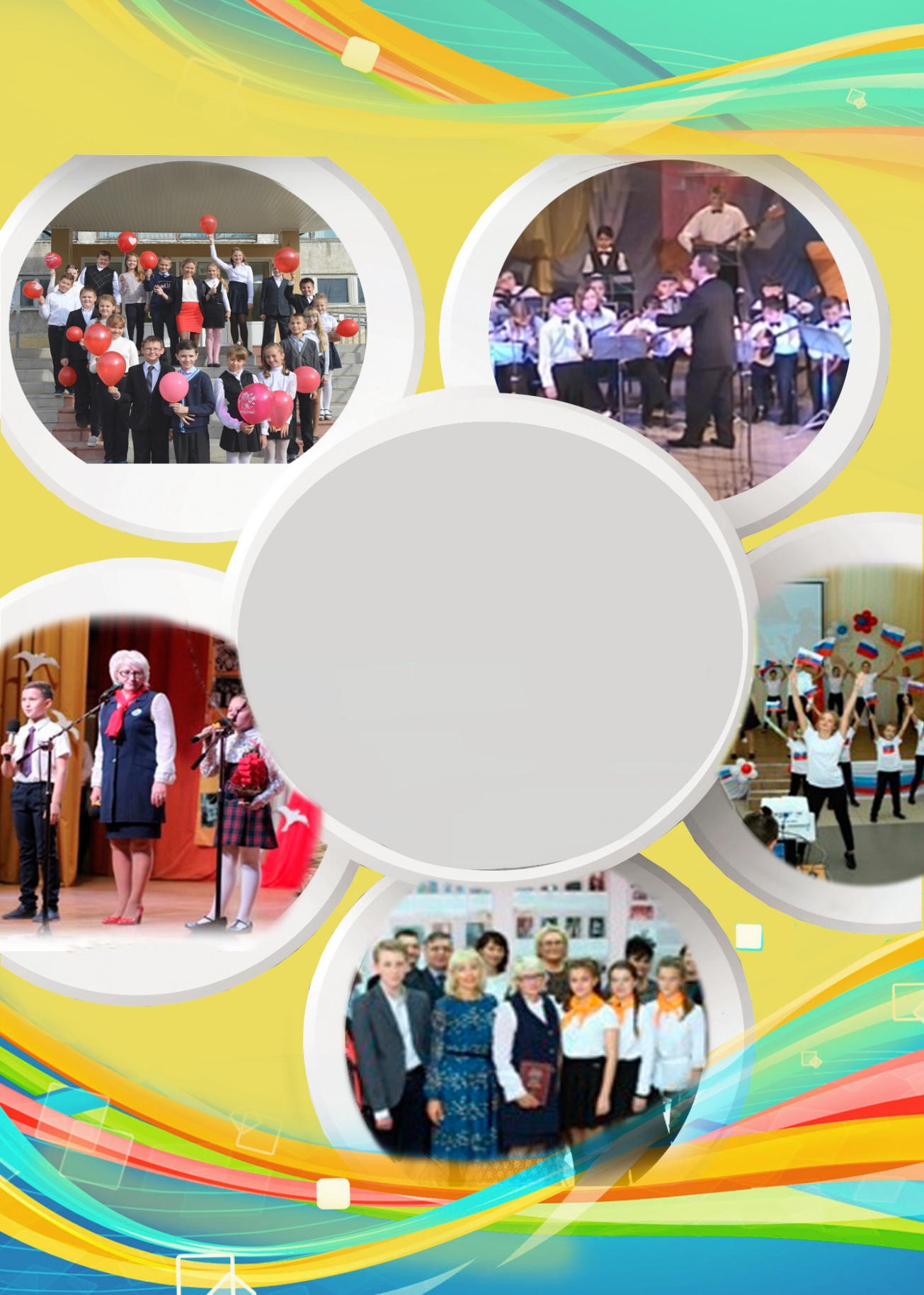 Аннотация   Одна из приоритетных целей социальной политики России — модернизация образования в направлении повышения доступности и качества для всех категорий граждан. Основной задачей в области реализации права на образование детей с ОВЗ, является создание специальных условий для получения образования детьми с учетом их психофизических особенностей.    Безусловно, отдельного внимания на сегодняшний день требуют категории детей с особыми потребностями, в частности  дети с ограниченными возможностями здоровья.    Следовательно, для построение и реализация индивидуальной образовательной траектории для детей с ограниченными возможностями здоровья необходимо учитывать индивидуальные способности каждого ребенка.     С 2019 учебного года, наша школа является ресурсным центром , опорной школой  по теме «Образовательное пространство школы как условие личностного развития учащихся с ОВЗ в рамках инклюзивного образования»       В 2019- 2020 учебном году в школе  обучается 56 (20%) учащихся с ОВЗ  из них с задержкой психического развития, вариант 7.1. – 44 учащихся ,  7.2 – 10 ,   обучающихся с расстройствами аутистического спектра вариант 8.2.- 1 обучающийся. с нарушение опорно-двигательного аппарата вариант 6.2. – 1 обучающийся, 3 детей с ЗПР обучаются инклюзивно в 5 классе .   Содержание общего образования и условия организации обучения учащихся с ограниченными возможностями здоровья определяются адаптированной  основной образовательной программой для учащихся  НОО и ООО, а для инвалидов также в соответствии с индивидуальной программой реабилитации инвалида.Индивидуальный образовательный маршрут ( траектория)     Индивидуальный образовательный  маршрут обучающихся с ОВЗ испытывающих трудности в освоение образовательных программ , может рассматриваться в качестве определенной последовательности компонентов деятельности, направленной на реализацию собственных целей познания. При этом он должен соответствовать возможностям, способностям, мотивации, интересам человека. Осуществляется эта деятельность при организующей, координирующей, консультирующей поддержке педагога , специалистов  при   взаимодействии с родителями.   Для построения индивидуального  образовательного маршрута  необходимо :  Провести диагностику – определение уровня развития способностей обучающегося и его индивидуальных особенностей,  уровень обученности по предмету.Исходя из результатов диагностики, определить   цели и задачи, которые должны быть достигнуты обучающимися по окончании прохождения индивидуального образовательного маршрута, Разработать содержание учебно-тематического плана (почасового), формы занятий, приёмов и методов;Составить  индивидуальный план обучения; учащийся с помощью учителя выбирает форму организации учебного процесса (ученик вправе использовать наряду с традиционными формами дистанционное обучение, экстернат, индивидуальный режим посещения занятий и др.), темп прохождения обучения, формы отчётности – творческие или аналитические, устные или письменные.  При реализации индивидуального учебного плана ,  начинается продвижение  учащегося по индивидуальному образовательному маршруту.  Чтобы индивидуальный образовательный маршрут был пройден, необходим этап рефлексивно-оценочной деятельности. Разработать критерии оценивания личностного роста учащегося (учащейся), успешности продвижения по индивидуальной образовательной траектории).Специалисты и педагоги , работающие с детьми с ОВЗ должны стать  координаторами по организации  системного сопровождения ребёнка.      В школе разработана нормативно – правовая база :План мероприятий (дорожная карта) по созданию специальных условий получения общего и дополнительного образования обучающихся с инвалидностью и обучающимися с ОВЗплан информационно –методического сопровождения введения ФГОС обучающихся с ОВЗположение о рабочей группе по внедрению ФГОС НОО и ООО  обучающихся с ОВЗ порядок приема детей с ОВЗ, обучающихся по АООП; положение о классах коррекционно-развивающего обучения для детей с ОВЗ; положение о школьном ППк; положение о внутреннем мониторинге качества образования обучающихся с ОВЗ; положение об индивидуальном обучении для обучающихся, нуждающихся в длительном лечении, а так же детей-инвалидов в части организации обучения по АООП на дому; положение об инклюзивном образовании,  положение о текущем контроле успеваемости и промежуточной аттестации учащихся с ОВЗ»,положение об организации внеурочной деятельности  в условиях реализации ФГОС для обучающихся  с ОВЗ, положение о  разработке и реализации индивидуального учебного плана для обучающихся с ОВЗ в МБОУ СОШ №7, положение о структуре, порядке разработки, утверждения, реализации и внесения изменений в адаптированную основную общеобразовательную программу приказ по школе «Об утверждении и  внесении изменений»  в должностные инструкции работников, осуществляющих введение и реализацию и заместителя директора, курирующего данное направлениеЗаключен договор о межведомственном взаимодействии МБОУ СОШ №7 и ДООЦ  округа Муром  , с планом конкретных мероприятий    В связи с необходимость сопровождения данных учащихся  нами был  разработан и внедряется в практику индивидуальный маршрут сопровождения учащихся  ОВЗ , в том числе испытывающих трудности в обучении. ( приложение № 1)      Индивидуальный маршрут содержит :  План реализации сопровождения обучающегося.Мониторинг  успеваемости.Социальный паспорт семьи.Результаты диагностических обследований специалистами ППк ОО (протоколы медицинского обследования и индивидуальной диагностики, которая проводится в начале и конце каждого учебного года).Представления специалистов ППк по результатам диагностических обследований (медицинского работника, педагога (воспитателя, учителя начальных классов, классного руководителя), учителя-логопеда, учителя-дефектолога, педагога-психолога, социального педагога).Заключение ППк ОО.Составляя индивидуальную образовательную программу педагог должен учитывать следующее:Индивидуальная образовательная программа касается только тех предметных областей, в освоении которых ребенок с ОВЗ испытывает реальные трудности. При определении приемов педагогической деятельности учитель опирается  на знание возможностей ребенка, его сильные стороны, а также на точное понимание его возможных затруднений, индивидуальные особенности усвоения учебного материала, поведения.В соответствии с требованиями ФГОС педагогу необходимо включить мероприятия по формированию социальной компететности ребенка, которая позволит ему самореализоваться в дальнейшей жизни. С целью успешной социализации ребенка и полноценного развития школа совместно с родителями должны разработать индивидуальный образовательный маршрут,который включил в себя  и дополнительное образование, и мероприятия по формированию социальной активности детей с ОВЗ.   В рамках образовательной программы обучающийся должен научиться определять свои личные шаги к достижению знания. Они могут дополнительно фиксироваться в форме разного рода записей (дневниковых, например). Это, в свою очередь, потребует от обучающегося высокой культуры планирования и способностей подводить итоги. Как показывают наблюдения, данная деятельность достаточно легко осуществляется современными школьниками с помощью компьютерных технологий. При этом работа не вызывает какого-либо неприятия с их стороны. Формализация и в определенной степени детализация программ и планов с использованием рисунков, карт, логико-смысловых моделей, таблиц, по мнению самих обучающихся, дают возможность регулировать и явно видеть познавательную стратегию и перспективу в жизни.     В частности, должны быть предоставлены следующие возможности:Определять смысл изучения дисциплин.Ставить свои цели при освоении конкретного модуля, курса, раздела, темы.Выбирать оптимальные темпы и формы обучения согласно уровню подготовки.Использовать те способы познания, которые максимально соответствуют личным особенностям.Осознавать полученный результат в виде сформированных компетенций и пр.Выполнять оценку и корректировку работы в соответствии со спецификой общего хода познавательной деятельности.   В начальной школе для детей с ОВЗ осуществляется всестороннее психолого-медико-педагогическое изучение личности ребенка, выявление его возможностей и индивидуальных особенностей с целью выработки форм и методов организации образовательного процесса. Учащимся прививается интерес к получению знаний, формируются навыки учебной деятельности,самостоятельности. Проводится работа по общему и речевому развитию ребенка, коррекции нарушений моторики, отклонений в интеллектуальной и эмоционально-волевой сферах, поведении.Для того чтобы инклюзивное  обучение и воспитание оказалось эффективным педагогу необходимо ознакомиться с рекомендациями лечащего врача, чтобы правильно  определить  режим  нагрузок при организации образовательного процесса (организация режима дня, смена видов деятельности на занятиях,  проведение физкультурных пауз).Важнейшей задачей является тесное сотрудничество семьи и школы, что успешно сказывается на  адаптации  ребенка к массовой школе. Необходимо воспитание  окружающих  толерантности и эмпатии  как ценностных основ инклюзивного образования.Учитель, работающий с детьми с ОВЗ должен стать  координатором по организации  системного сопровождения ребёнка медицинским работником, психологом школы, составить индивидуальную образовательную программу, включающую коррекционно–развивающую программу.   Рассмотрим подробнее основные этапы формирования индивидуальных образовательных маршрутов  для детей с ОВЗ имеющих трудности в обучении: ДиагностикаНа первом этапе были определены стартовые возможности каждого ученика: уровень обученности по предмету, индивидуальные познавательные и личностные особенности. Для этого использовались такие методы диагностики как: тестирование, анкетирование или собеседование с учениками. Далее полученные результаты были проанализированы и установлены мотивы деятельности учеников по отношению к  предметам , определены предпочитаемые виды деятельности, формы и методы занятий.ЦелеполаганиеПосле диагностических процедур, в процессе общения учителя  , специалиста  с учеником было необходимо сформулировать индивидуальная цель, которую ученик хочет и может осуществить в процессе изучения конкретного предмета.  Данная цель фиксируется в образовательном маршруте. 3.Формирование  и реализация учебного индивидуального плана обучения.    В рамках данного этапа происходит формирование индивидуального плана каждого ученика.        На этапе реализации индивидуальной образовательной траектории производился планомерный контроль основных параметров (уровня знаний, соблюдение контрольных сроков и т д).Учебные занятия для обучающихся с ОВЗ , организуются в первую смену по 5-дневной учебной неделе. Учебные занятия начинаются  8 часов 15 минут.  Урочная деятельность состоит из часов обязательной части и части, формируемой участниками отношений.    Внеурочная деятельность формируется из часов, необходимых для обеспечения индивидуальных потребностей обучающихся с ОВЗ  в неделю 5 часов обязательных коррекционных занятий  для учащихся и 5 часов  внеурочной  деятельности развивающей направленности с учетом возрастных особенностей учащихся и их физиологических потребностей.       Содержание коррекционно-развивающей области представлено следующими обязательными коррекционными курсами для детей с РАС: «Формирование коммуникативного поведения» (фронтальные и индивидуальные занятия), «Музыкально – ритмические занятия» (фронтальные занятия), «Социально – бытовая ориентировка» (фронтальные занятия), «Логопедические занятия». , для детей с НОД  коррекционный курс «Психомоторика и развитие деятельности»,  коррекционный курс  « Пространственная ориентировка»    ,     курс               «Коррекция и развитие познавательной сферы учащихся» , для детей с ЗПР  курсы :   « Логопедическое сопровождение детей»  ,  коррекционный курс учителя дефектолога для детей младшего  школьного возраста для детей ЗПР , «Учись учиться « , « Психологическая азбука»  , « 36 занятий для будущих отличников» ,  « В мире танца» .  Реабилитационно -коррекционные мероприятия  реализуются  как во время внеурочной деятельности, так и во время урочной деятельности.Коррекционно-развивающая область представлена индивидуальными занятиями и подгрупповыми коррекционно-развивающими занятиями . Часы коррекционно-развивающей области, которые проводятся в течение учебного дня, не входят в максимальную нагрузку.    Программа коррекционной работы обеспечивает:- выявление особых образовательных потребностей обучающихся с ОВЗ, обусловленных недостатками в их физическом и (или) психическом развитии;- создание адекватных условий для реализации особых образовательных потребностей обучающихся с ОВЗ;- осуществление индивидуально-ориентированного психолого-медико-педагогического сопровождения обучающихся с ОВЗ с учетом их особых образовательных потребностей;- оказание помощи в освоении обучающимися с ОВЗ АООП;- возможность развития коммуникации, социальных и бытовых навыков, адекватного учебного поведения, взаимодействия со взрослыми и детьми, формированию представлений об окружающем мире и собственных возможностях.  Программа коррекционной работы содержит:- перечень, содержание и план реализации коррекционно-развивающих занятий, обеспечивающих удовлетворение особых образовательных потребностей обучающихся с ОВЗ, и освоение ими АООП;- систему комплексного психолого- медико-педагогического и социального сопровождения обучающихся с ОВЗ в условиях образовательного процесса, включающего психолого- медико-педагогическое обследование обучающихся с целью выявления особых образовательных потребностей обучающихся, мониторинг динамики развития и успешности в освоении АООП, корректировку коррекционных мероприятий;- механизм взаимодействия в разработке и реализации коррекционных мероприятий педагогов, специалистов в области коррекционной педагогики и психологии, медицинских работников организации и других организаций, специализирующихся в области семьи и других институтов общества, который должен обеспечиваться в единстве урочной, внеурочной и внешкольной деятельности;- планируемые результаты коррекционной работы.Основными направлениями в коррекционной работе являются: коррекционная помощь в овладении базовым содержанием обучения; развитие эмоционально-личностной сферы и коррекция ее недостатков; развитие познавательной деятельности и целенаправленное формирование высших психических функций; развитие зрительно-моторной координации; формирование произвольной регуляции деятельности и поведения; коррекция нарушений устной и письменной речи; обеспечение ребенку успеха в различных видах деятельности с целью предупреждения негативного отношения к учёбе, ситуации школьного обучения в целом, повышения мотивации к школьному обучению.Коррекционная работа осуществляется в ходе всего учебно-образовательного процесса, при изучении предметов учебного плана и на специальных коррекционно-развивающих занятиях, где осуществляется коррекция дефектов психофизического развития обучающихся с ОВЗ и оказывается помощь в освоении нового учебного материала на уроке и в освоении АООП в целом.В организации для обучающихся с ОВЗ осуществляется присмотр и уход в группе продленного дня , предусмотрена организация питания (полдника) и прогулок, а для детей первого года обучения  организация дневного сна.4. Этап рефлексивно-оценочной деятельности.  Данный этап является итоговым. Учащиеся проходят повторную диагностику в виде тестирования, анкетирования или собеседования для сопоставления исходных (в начале) и полученных результатов (в конце), при реализации индивидуальных образовательных траекторий.    В школе разработана карта наблюдений, в которой отражаются следующие показатели: особенности самовыражения ребенка (поведение, эмоции) , особенности общения (общение со взрослыми, общение со сверстниками), сформированность предпосылок к освоению учебной деятельности (мотивация, произвольность, отношение к помощи окружающих) .  Именно данная карта позволяет  нам сделать выводы  о дальнейшем сопровождение ребенка. ( Приложение № 2)    Таким образом индивидуальная образовательная траектория есть процесс и результат осуществления учебной деятельности ученика, в ходе которой происходит его творческая самореализация, проявление и развитие совокупности личностных качеств, обеспечивающих его образование.Главная цель – это научить школьников учиться.Приложение № 1Индивидуальный маршрут образованияобучающегося, сопровождаемого ПМПк ООСодержание:План реализации сопровождения обучающегося.Мониторинг  успеваемости.Социальный паспорт семьи.Результаты диагностических обследований специалистами ПМПк ОО (протоколы медицинского обследования и индивидуальной диагностики, которая проводится в начале и конце каждого учебного года).Примечание: Формы протоколов разрабатывают специалисты с учетом возраста обучающегося и используемых методик.Представления специалистов ПМПк по результатам диагностических обследований (медицинского работника, педагога (воспитателя, учителя начальных классов, классного руководителя), учителя-логопеда, учителя-дефектолога, педагога-психолога, социального педагога).Заключение ПМПк ОО. ПЛАН РЕАЛИЗАЦИИ СОПРОВОЖДЕНИЯ ПРОЦЕССА ОБУЧЕНИЯ ОБУЧАЮЩЕГОСЯ С ОСОБЫМИ ОБРАЗОВАТЕЛЬНЫМИ ПОТРЕБНОСТЯМИ ПРОТОКОЛ МЕДИЦИНСКОГО ОБСЛЕДОВАНИЯФИО ученика(-цы)_________________________________________________________________
Диагноз:___________________________________________________________________________Проблемы физического здоровья:Хронические заболевания________________________________________________________________________________________________________________________________________________________________________________________________________________________________Соматическая ослабленность (часто болеет) ____________________________________________Физические дефекты____________________________________________________________________« ____» ____________ 20__ г.               Медработник: _________/ _________________________« ____» ____________ 20__ г.               Медработник: _________/ _________________________« ____» ____________ 20__ г.               Медработник: _________/ _________________________« ____» ____________ 20__ г.               Медработник: _________/ _________________________« ____» ____________ 20__ г.               Медработник: _________/ _________________________« ____» ____________ 20__ г.               Медработник: _________/ _________________________« ____» ____________ 20__ г.               Медработник: _________/ _________________________« ____» ____________ 20__ г.               Медработник: _________/ _________________________СОЦИАЛЬНЫЙ ПАСПОРТ СЕМЬИ УЧАЩЕГОСЯФИО _____________________________________________________________________________ДАТА РОЖДЕНИЯ _________________________________________________________________ ДОМАШНИЙ АДРЕС________________________________ТЕЛЕФОН (домашний)_______________________________________ДАННЫЕ О РОДИТЕЛЯХ: Мать: (ФИО) _______________________________________________________Дата рождения____________________________________________________________Образование_____________________________________________________________Место работы, должность:___________________________________________________________Контактные телефоны (сотовый, рабочий): ______________________________Отец: (ФИО)_______________________________________________________________________Дата рождения__________________________________________________________Образование________________________________________________________Место работы, должность: ___________________________________________________________Контактные телефоны (сотовый, рабочий): _____________________Материальное состояние семьи: низкое, среднее, высокое (нужное подчеркнуть)  С КЕМ ПРОЖИВАЕТ УЧАЩИЙСЯ:с родителями с матерью с отцом с другими родственниками (или лицами)СВЕДЕНИЯ О ДРУГИХ ДЕТЯХ В СЕМЬЕ ______________________________________________БЫТОВЫЕ УСЛОВИЯ ЖИЗНИ ОБУЧАЮЩЕГОСЯ _____________________________________ВЗАИМООТНОШЕНИЯ ОБУЧАЮЩЕГОСЯ С РОДИТЕЛЯМИ И ДРУГИМИ ЧЛЕНАМИ СЕМЬИ:атмосфера в семье тёплая, дружелюбная; отношения близкие, доверительные; отношения отчуждённые; взаимопонимание ребёнка с родителями; часто бывают конфликты.ОСОБЕННОСТИ СЕМЕЙНОГО ВОСПИТАНИЯ: строгий контроль за поведением ребёнка (авторитарный);большая самостоятельность ребёнка (либерально-попустительский); родители постоянно сотрудничают с учителями (демократический); конфликтные отношения родителей с учителями; родители не принимают участия в воспитании ребёнка, ребёнок предоставлен самому себе. ЧРЕЗВЫЧАЙНЫЕ СИТУАЦИИ В СЕМЬЕ: (развод, смерть близкого родственника, беженцы и т. д.) ____________________________________________________________________________ДОПОЛНИТЕЛЬНЫЕ СВЕДЕНИЯ ОБ ОБУЧАЮЩЕМСЯ И ЕГО СЕМЬЕ: __________________________________________________________________________________ОСОБЕННОСТИ ПОВЕДЕНИЯ ОБУЧАЮЩЕГОСЯ ВНЕ ДОМА (нарушает ли правила поведения в школе): _________________________________________________________________СОСТОИТ ЛИ УЧАЩИЙСЯ НА УЧЁТЕ: ВШУ, ОпДН, КДНиЗП (подчеркнуть). С какого периода ___________________________________________________________________Причина постановки на учет _________________________________________________________МЕРОПРИЯТИЯ, ПРОВОДИМЫЕ С ОБУЧАЮЩИМСЯ И ЕГО СЕМЬЕЙ ПО ПРОБЛЕМАМ: _____________________________________________________________Социальный педагог: ______________________________________ (_________________________)
                                                                                                                        ФИО Мониторинг Успеваемостиучащегося ______________________________________________________Вывод2 класс ________________________________________________________________________________________________________________________________________________________________3 класс ________________________________________________________________________________________________________________________________________________________________4 класс ________________________________________________________________________________________________________________________________________________________________Мероприятия, проведенные педагогом-психологомс ребенком ОВЗМероприятия, проведенные классным руководителем (учителем)с ребенком ОВЗМероприятия, проведенные педагогом-дефектологом с ребенком ОВЗМероприятия, проведенные логопедом с ребенком ОВЗПриложение № 2Карта наблюденийОсобенности самовыражения ребенка2.Особенности общенияСформированность предпосылок к освоению учебной деятельностиВыводы:________________________________________________________________________________________________________________________________________________________________________________________________________________________________________________________________________________________________________________________________________________________________________________________________________________________________________________________________________________________________________________________________________________________________________________________________________________________________________________________________________________________________________________________________________________________________________________________________________Рекомендации родителям____________________________________________________________________________________________________________________________________________________________________________________________________________________________________________________________________________________________________________________________________________________________________________________________________________________________________________________________________________________________________Помощь специалистов (педагога-психолога, логопеда, дефектолога), в которой нуждается ребенок:________________________________________________________________________________________________________________________________________________________________________________________________________________________________________________________________________________________________________________________________________________________________________________________________________________________________________________________Ф.И.О. учителя ПодписьФИО_________________________________________Год поступления_______________________
В какой класс прибыл __________________
Сведения о первичном обучении ____________________________________________Рекомендации   ПМПК ______________________________________________________ № п/пСодержание деятельностиСрокиОтветственныеДиагностическое обследование с целью выявления актуального уровня развития, зоны ближайшего развития, причин школьных трудностейПримечание: проводится в течение 2-х недель после заседания ПМПкПедагог (учитель)педагог-психолог,учитель-логопед,учитель-дефектолог,социальный педагог, медицинский работникМониторинг успеваемости По итогам четвертиПедагог (учитель)Составление социального паспорта семьиАвгустСоциальный педагог Классный руководительКонсультирование родителей (законных представителей) обучающегосяВ течение годаПедагог (учитель)педагог-психолог,учитель-логопед,учитель-дефектолог,социальный педагог, медицинский работникКонсультирование педагоговВ течение годаПедагог-психолог,учитель-логопед,учитель-дефектолог,социальный педагог, медицинский работникКоррекционно-развивающие занятия с педагогом-психологомВ течение года (2 раза в неделю)Педагог-психологКоррекционно-развивающие занятия с педагогом В течении года Педагог  (учитель)Логопедические занятияВ течение года (2 раза в неделю)Учитель-логопедЗанятия с учителем-дефектологомВ течение года (2 раза в неделю)Учитель-дефектологМедицинское обследованиеПримечание: проводится 2 раза в годМедицинский работникИтоговое диагностическое обследованиеМайПедагог (учитель)педагог-психолог,учитель-логопед,учитель-дефектолог,социальный педагог, медицинский работник№Основные показатели1 класс1 класс2 класс2 класс3 класс3 класс4 класс4 класс№Основные показатели1 чет.4 чет.1 чет.4 чет.1 чет.4 чет.1 чет.4 чет.1.Группа здоровья2.Физкультурная группа3.Физическое развитие: рост вес окружность грудной клетки давление4. Острота зрения5.Острота слуха6. Определение состояния стопы7. ДинамометрияПредмет  2 класс  2 класс  2 класс  2 класс  2 класс 3 класс 3 класс 3 класс 3 класс 3 класс 4 класс4 класс4 класс4 класс4 классПредмет 1234год1234год1234годДатаПроведенное мероприятиеПримечаниеДатаПроведенное мероприятиеПримечаниеДатаПроведенное мероприятиеПримечаниеДатаПроведенное мероприятиеПримечание№п/пХарактеристика1 класс(входн.)1 класс(промеж.)1 класс(выходн.)2 класс3 класс3 класс4 класс                                                                                                   1.Поведение                                                                                                   1.Поведение                                                                                                   1.Поведение                                                                                                   1.Поведение                                                                                                   1.Поведение                                                                                                   1.Поведение                                                                                                   1.Поведение                                                                                                   1.Поведение                                                                                                   1.Поведение1.1Активность, яркость, инициатива в выборе деятельности и партнера, открытость, любопытство1.2Пассивность, замкнутость, безразличие1.3Беспокойство, возбудимость                                                                                                  2.Эмоции                                                                                                  2.Эмоции                                                                                                  2.Эмоции                                                                                                  2.Эмоции                                                                                                  2.Эмоции                                                                                                  2.Эмоции                                                                                                  2.Эмоции                                                                                                  2.Эмоции                                                                                                  2.Эмоции2.1Положительно окрашенные2.2Негативные (тревога, печаль, агрессия и др.)2.3Частая смена эмоций№п/пХарактеристика1 класс(входн.)1 класс(промеж.)1 класс(выходн.)2 класс3 класс4 классОсобенности общения со взрослымиОсобенности общения со взрослымиОсобенности общения со взрослымиОсобенности общения со взрослымиОсобенности общения со взрослымиОсобенности общения со взрослымиОсобенности общения со взрослымиОсобенности общения со взрослыми3.1Непосредственность, искренность, эмоциональная близость3.2Ощущение дистанции, понимание условной роли учителя, послушание3.3Неприятие роли учителя, отсутствие дистанции, негативизм, агрессивностьОсобенности общения со сверстникамиОсобенности общения со сверстникамиОсобенности общения со сверстникамиОсобенности общения со сверстникамиОсобенности общения со сверстникамиОсобенности общения со сверстникамиОсобенности общения со сверстникамиОсобенности общения со сверстниками4.1Личностное общение:Заинтересованность в сверстнике, контактность, доброжелательное отношение, личные симпатии, дружба4.2Трудности в становлении контактов, конфликтность, агрессивность4.3Неуверенность в себе, застенчивость, обидчивость, тревожность, трудности в установлении контактов4.4Деловое общениеЛегкость в установлении деловых контактов, понимание общей задачи совместной деятельности, наличие децентрации (умение выслушать другого, понять его точку зрения), адекватная реакция на успех или неудачу другого ребенка4.5Непонимание смысла делового общения и своей роли в нем, отсутствие децентрации, неадекватная реакция на успех или неудачу другого ребенка№п/пХарактеристика1 класс(входн.)1 класс(промеж.)1 класс(выходн.)2 класс3 класс4 классМотивацияМотивацияМотивацияМотивацияМотивацияМотивацияМотивацияМотивация5.1Особенности мотивовЗаинтересованность содержательной стороной деятельности (интерес к фактам, закономерностям, способам деятельности, дополнительным источникам знаний, познавательная активность, любознательность, изобретательство)5.2Заинтересованность эмоциональной, игровой стороной деятельности (познавательная активность проявляется при насыщении учебного процесса разнообразными видами деятельности, игрой)5.3Заинтересованность социальной стороной деятельности (эмоционально насыщенным личностным общением со сверстниками и взрослым, желание получать одобрение и оценку учителя, желание занять определенное место в группе детей)5.4Заинтересованность внешней стороной деятельности (новизной, наглядностью)5.5Отсутствие интереса к учению (познавательная пассивность, отсутствие любознательности)5.6Виды мотивовМотивы достижения успеха5.7Мотивы избегания неудач5.8Мотивы не связаны с учением (альтернативные мотивы)ПроизвольностьПроизвольностьПроизвольностьПроизвольностьПроизвольностьПроизвольностьПроизвольностьПроизвольность6.1Особенности восприятия образца и правила:Способен «услышать» инструкцию, воспринять задание, данное на слух или зрительно;6.2Умеет анализировать образец, сличать образец с выполняемым заданием6.3Трудности с восприятием задания, данного на слух или зрительно, трудности с анализом и воспроизведением образца6.4Особенности решения учебной задачи:Принимает и удерживает (сохраняет до получения результата) учебную задачу6.5Принимает, но не удерживает учебную задачу6.6Не принимает учебную задачу.6.7Способен объяснить своими словами цель работы и этапы ее достижения6.8Степень самостоятельности:Самостоятельно выполняет задание, данное взрослым, изредка обращаясь за помощью с целью уточнения (работа в зоне актуального развития)6.9Требуется частичная, но регулярная помощь взрослого (работа в зоне ближайшего развития)6.10Требуется постоянная помощь взрослого; беспомощность в выполнении задания6.11СаморегуляцияСпособен подчинить свое поведение требованиям взрослого6.12Испытывает трудности подчинения своего поведения требованиям взрослогоОтношение к помощи со стороны взрослогоОтношение к помощи со стороны взрослогоОтношение к помощи со стороны взрослогоОтношение к помощи со стороны взрослогоОтношение к помощи со стороны взрослогоОтношение к помощи со стороны взрослогоОтношение к помощи со стороны взрослогоОтношение к помощи со стороны взрослого7.1Нуждается в помощи взрослого7.2Принимает помощь взрослого7.3Не принимает помощь взрослого